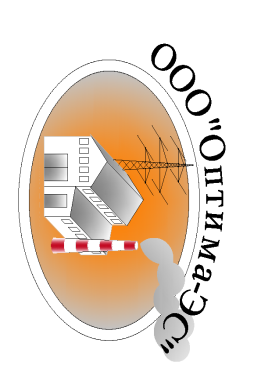                                           «Оптима-Энерго-Сервис»                                                Общество с Ограниченной Ответственностью                                  169601, Республика Коми, г. Печора 8марта 3 - 50, т.+791295-40167,                                        т/ф. (82142)-76076, e-mail:optima-ec@mail.ru, www.pechora-energo.ru                                 Свидетельство СРО Инженеров энергетиков  №Э.014.11.277.07.2013                                  Свидетельство СРО Инженеров проектировщиков №П.37.11.6994.06.2017	                            ИНН/КПП 1105022596/110501001 ОГРН 1131105000190                              ОТЧЕТ  о  проведении наладочных   работ на оборудовании котельной №4 п. Советский МУП «Северные тепловые сети» МО ГО «Воркута» 	            топливо-мазутОборудование: паровые котлы ДКВР-10/13ст.№1 заводской №3202, ст.№2 заводской №3205Договор №217 от 25 октября 2017г.Заказчик: МУП «Северные тепловые сети» МО ГО «Воркута»Руководитель наладочных работ ООО «Оптима-ЭС»	__________________________________ /К.П. Заяц/Инженер-наладчикООО «Оптима-ЭС»	__________________________________ /Б.С. Лесюк/       	М.П.	г. ПечораI. ВВЕДЕНИЕ	Периодически, раз в пять лет, возникает необходимость проводить наладку котлов и котельного оборудования. В ходе проведения наладочных работ вскрываются недостатки и отклонения от нормы в работе теплотехнического оборудования, восстанавливается его нормальная работа, подвергаются корректировке средства автоматизации – всё это жизненно необходимо для определения оптимальных режимов эксплуатации, экономии средств и увеличения производительности того или иного оборудования.	Режимная (теплотехническая) наладка или режимно-наладочные испытания котлов проводятся с целью выбора оптимальных режимов работы котла, проверки действующих режимных карт и качества работы обслуживающего персонала. В результате испытаний разрабатываются мероприятия, повышающие надёжность и экономичность работы котельной установки с учётом взаимного влияния теплотехнических и технологических факторов. По итогам, заказчику выдаётся отчёт о проведении испытаний и режимные карты оборудования, действительные в течение пяти лет до следующей наладки оборудования.Режимная карта является руководством для обслуживающего персонала по ведению режима работы котла и вспомогательного оборудования. Она составляется на основании результатов режимно-наладочных или балансовых испытаний котла. При наличии на электростанции нескольких однотипных котлов, работающих на одинаковом топливе, испытания в полном объеме могут быть проведены на одном из этих котлов. Для остальных котлов этой серии по результатам нескольких опытов в режимную карту вносятся необходимые уточнения. 	Режимно-наладочные испытания вновь введенного в эксплуатацию котла выполняются сразу же после окончания первичной наладки режима. На период первичной наладки обслуживающему персоналу выдаются временные режимные указания. Режимная карта требует замены или корректировки при переходе на сжигание нового вида или марки топлива, после реконструкции топочной камеры изменения компоновки поверхностей нагрева. Отдельные коррективы вносятся в режимную карту после выполнения таких ремонтных работ, как уплотнение топки и газоходов, замена кубов или набивки воздухоподогревателей, установка дополнительных средств очистки поверхностей нагрева, замена или наплавка изношенных лопаток дымососа и др.	Режимная карта составляется для тепловых нагрузок, охватывающих полный диапазон допустимых нагрузок котла. В ней должны быть указаны значения основных параметров котла: температуры питательной воды, свежего пара и пара промперегрева, пара перед впрысками, уходящих газов, подогрева мазута для мазутных котлов, воздуха перед воздухоподогревателем для сернистых и влажных топлив и давления в коробе первичного воздуха для пылеугольных котлов.	Одним из основных показателей, характеризующих режим работы котла, является избыток воздуха в продуктах сгорания, поэтому в режимной карте для каждой нагрузки котла должно быть указано значение содержания кислорода или углекислого газа в дымовых газах за пароперегревателем. Кроме того, в режимной карте даются указания о количестве и режиме работы горелок или форсунок, расходе топлива (на газомазутных котлах), количестве и загрузке включенных в работу тягодутьевых машин. Целесообразно включать в режимную карту некоторые показатели, облегчающие поддержание оптимального режима, например температуру газов в поворотной камере, давление воздуха за воздухоподогревателем, сопротивление воздухоподогревателя, расход воздуха на мельницы и др.	В режимной карте указывается, для каких условий работы котла она составлена (основные характеристики топлива, наличие подсветки факела мазутом или газом, реочистки поверхностей нагрева, положение регулирующих органов на воздухопроводах перед горелками и на линиях рециркуляции газов и т.д.). Настройка системы автоматического регулирования котла должна соответствовать указаниям режимной карты.II. АННОТАЦИЯНастоящий технический отчет содержит материалы по режимно-наладочным испытаниям паровых  котлов в  ДКВР-10/13, ст.№1 заводской №3202, ст.№2 заводской №3205, котельной №4 мкр. Советский г. Воркута.	Работы проводились силами ООО «ОПТИМА-ЭС» в октябре-ноябре 2017 года. Целью проводившихся мероприятий было выявление теплотехнических характеристик, с определением удельных расходов топлива на каждой нагрузке, проведение режимно-наладочных испытаний и составление теплового баланса котельного агрегата.	В результате проведенных работ были  установлены режимы работ котлов, обеспечивающие отпуск теплоты с минимальным удельным  расходом топлива. По результатам работ составлен технический отчет. В отчете приведены: сводные ведомости балансовых испытаний, режимные карты горения, график: соотношения топливо – воздух.	Работы проводились на основании лицензии №Э.014.11.277.07.2013III.   КРАТКАЯ ХАРАКТЕРИСТИКА ОБОРУДОВАНИЯ И УСЛОВИЯ ЕГО                           ЭКСПЛУАТАЦИИВ котельной №4 мкр. Советский установлено два паровых котлоагрегата ДКВР-10/13. 	Котлы работают на мазуте марки М-100, подаваемом к котлам мазутными насосами со склада топлива. Подготовка топлива к сжиганию заключается в очистке на фильтрах грубой и тонкой очистки топлива и подогреве его в теплообменниках до температуры 110-120оС. Распыл топлива на паровых котлах паромеханический. Регулирование подачи топлива на горение осуществляется вентилем на топливном трубопроводе и заменой сопла  форсунок горелок. Контроль  подачи топлива ведется  по техническим манометрам. Регулирование подачи воздуха на горение осуществляется заслонками  вторичного воздуха на горелках. Поагрегатные приборы  учета расхода мазута и выработки тепловой энергии отсутствуют. Регулирование режимов работы  котлов осуществляется  оператором вручную. Автоматика безопасности  включает в себя систему звуковой и световой сигнализации и автоматического  прекращения подачи топлива при понижении уровня  воды в котлах, отсутствии факела, повышения давления  пара в  барабане котла, снижение  давления воздуха  на горелку, снижении  разряжения в топке котла.  Химводоподготовка  осуществляется по схеме двухступенчатого  Na-катионирования.IV. ТЕХНИЧЕСКАЯ  ХАРАКТЕРИСТИКА  КОТЕЛЬНОГО ОБОРУДОВАНИЯмарка котла ДКВР -10-13                            М.П.                                                                                            М.П.                 ПРОГРАММА                             проведения  режимно-наладочных работ  котла марка ДКВР -10-13,  котельная №4 мкр. Советский г. Воркута.В соответствии с программой  режимная наладка производится на топливе мазут. Наладке  подлежат  котлы  типа  ДКВР -10-13, ст.№1 заводской №3202, ст.№ 2 заводской № 3205, номинальной  паропроизводительностю Q кот = 10 т/час и   рабочим давлением пара в барабане котла (максимальное) 13 кгс/см2.       ЦЕЛЬ  РАБОТЫНаладка  режимов горения, определение оптимальных топочных режимов и корректировка режимных карт котла на шести  нагрузках. Теплотехнические испытания котла проводятся по второму классу точности с составлением технического отчёта. УСЛОВИЯ  ПРОВЕДЕНИЯРаботы проводятся при наличии поверенных средств измерений. Режимная наладка осуществляется при устойчивой работе основного и вспомогательного оборудования котельной. При этом параметры налаживаемого оборудования поддерживаются на уровне проектных допускаемых инструкций, по эксплуатации заводов-изготовителей. Регулировка подачи воздуха выполняется при непрерывном визуальном контроле наличия пламени горелки и контролем газоанализатора TESTO 330-2 LL на выходе из котла, на  содержание вредных выбросов СО;NO;SO2. и т.д.Руководителем испытаний назначается начальник службы наладки исполнителя (ООО «Оптима-ЭС).ПОСЛЕДОВАТЕЛЬНОСТЬ  ЭТАПОВ  РАБОТЫИзучение проектно-технической документации и анализ проектных   решений, обследование оборудования котельной, составление списка предложений и рекомендаций по устранению дефектов и неполадок.Комплексное опробование котла на шести нагрузках, запрошенных заказчиком.Достижение оптимальных режимов горения на шести нагрузках, запрошенных заказчиком.Расчет и составление  режимной карты.Анализ результатов измерений, составление технического отчёта о проведённых  режимно-наладочных работах. ОТВЕТСТВЕННОСТЬОтветственный за стабильное поддержание режима и параметров во время мероприятий – оперативный персонал котельной (начальник котельной).Все переключения оборудования, связанные с изменением параметров, должны быть согласованы с руководителем испытаний (кроме аварийных ситуаций).Ответственными за соблюдение ТБ персоналом исполнителя является руководитель испытаний,  оперативным персоналом котельной является начальник котельной.V. РЕКОМЕНДАЦИИ ПО ОРИЕНТИРОВОЧНОЙ ОЦЕНКЕ ПРИ ПОДСЧЕТЕ             ЭКОНОМИЧЕСКОГО ЭФФЕКТА ОТ ВНЕДРЕНИЯ НАЛАДОЧНЫХ          МЕРОПРИЯТИЙ                                            РЕЖИМНАЯ КАРТАработы парового   котла  №1  типа ДКВР 10-13, заводской №3202, рег.№1716 в котельной №4 мкр. Советский МУП «Северные тепловые сети» МО ГО «Воркута», работающего на мазуте.(срок действия режимной карты по октябрь 2022 г.)РЕЖИМНАЯ КАРТАработы парового   котла  №2  типа ДКВР 10-13, заводской №3205, рег.№1717 в котельной №4 мкр. Советский МУП «Северные тепловые сети» МО ГО «Воркута», работающего на мазуте.(срок действия режимной карты по октябрь 2022 г.)Руководитель наладочных работ ООО «Оптима-ЭС»		                /Заяц К.П./                                                М.П.VI. РЕКОМЕНТАЦИИ И ПРЕДЛОЖЕНИЯ Наблюдения за работой котлов, анализ результатов испытаний позволили рекомендовать мероприятия, направленные на улучшение работы и повышению экономических показателей работы котлоагрегатов:Установить измерительные диафрагмы и регистрирующие приборы для определения расхода питательной воды на котлоагрегат и расхода пара на выходе котлоагрегата.При работе котлов  придерживаться режимных карт, следя за оперативными данными, при их значительном отклонении необходима корректировка режимной карты.Разработать инструкцию и график проведения продувки котлов.Для экономии и повышения эффективности КПД, подачу температуры воздуха на   котёл поддерживать не ниже + 8о С. Своевременно устранять появившиеся  не плотности газовоздушного тракта котлоагрегатов.Установить автоматическую систему контроля процесса горения, на соотношение «воздух-мазут», это позволит получить экономический эффект по пережогам и недожогам топлива.Разработать и утвердить график проверки средств контроля прибора КИП, клапанов и схем защит согласно ПБ 12-529-03.АКТОБ ОКОНЧАНИИ РАБОТг. Воркута						      от «_____» ____________2017г.       Мы, ниже подписавшиеся,  Заместитель директора по производству МУП «Северные тепловые сети» МО ГО «Воркута» и Руководитель наладочных работ  ООО «Оптима-ЭС» Заяц К.П. составили настоящий  акт в том, что все работы по режимно-наладочным испытаниям  двух котлов  типа ДКВР 10 – 13  в котельной №4, мкр. Советский, МУП «Северные тепловые сети» МО ГО «Воркута» на жидком  топливе  мазут выполнены в полном объеме.Заключение:  паровые котлы  типа   ДКВР 10-13, ст.№ 1 заводской № 3202, рег.   № 1716 и ст. № 2, заводской № 3205, рег. № 1717 приняты  к  эксплуатации на   параметрах  указанных  в  режимной  карте  котла. Работу сдал:        __________________________________________/Заяц К.П./    Работу принял:   ____________________________________/Латушкин Б.В./                                    №п/пНаименование характеристикЕдиницаизмерения Номинальнаявеличина1234                                                                 1. Котёл                                                                 1. Котёл                                                                 1. Котёл                                                                 1. Котёл1.Давление пара в барабане котла кгс/см213,02.Паропроизводительностьт/ч10,03.Температура пара (насыщенный)0С194,134.Объём котла:Объём котла:Объём котла:4.1Паровойм32,634.2Водянойм39,115.Поверхность нагрева общаям2277,05.1В том числе:       радиационнаям247,95.2                             конвективнаям2229,16.КПД  котла%89,8                                                    2. Водяной экономайзер ЭП1-330.                                                    2. Водяной экономайзер ЭП1-330.                                                    2. Водяной экономайзер ЭП1-330.                                                    2. Водяной экономайзер ЭП1-330.1.Поверхность нагревам23301.1МПа1,9                                                         3. Дымосос  Д-13,5 /15,5.                                                         3. Дымосос  Д-13,5 /15,5.                                                         3. Дымосос  Д-13,5 /15,5.                                                         3. Дымосос  Д-13,5 /15,5.1.Производительностьм3/ч500002.Напоркгс/м21753.Число оборотовоб/мин1000                              4. Вентилятор дутьевой  ВД-12                              4. Вентилятор дутьевой  ВД-12                              4. Вентилятор дутьевой  ВД-12                              4. Вентилятор дутьевой  ВД-121.Производительностьм3/ч350002.Напоркгс/м23903.Число оборотовоб/мин1000                                             5. Горелка                                             5. Горелка                                             5. Горелка                                             5. Горелка1.Тип  горелки-ГМГ-52.Номинальная тепловая мощностьГкал/ч4,03.Количество горелок на котелшт.24.Номинальный расход мазутакг/ч4355.Номинальное давление мазутакгс/см2206.Диапазон рабочего регулирования%50-1007.Коэффициент избытка воздуха:Коэффициент избытка воздуха:Коэффициент избытка воздуха:7.1на номинальной нагрузкеб/р1,157.2На минимальной нагрузкеб/р1,35РАЗРАБОТАНОРАЗРАБОТАНОРАЗРАБОТАНОУТВЕРЖДАЮУТВЕРЖДАЮУТВЕРЖДАЮООО «Оптима-Энерго-Сервис»                                                ООО «Оптима-Энерго-Сервис»                                                ООО «Оптима-Энерго-Сервис»                                                         МУП «Северные тепловые сети» МО ГО «Воркута»         МУП «Северные тепловые сети» МО ГО «Воркута»         МУП «Северные тепловые сети» МО ГО «Воркута»Руководитель наладочных работРуководитель наладочных работРуководитель наладочных работЗаместитель директора по производствуЗаместитель директора по производствуЗаместитель директора по производству_______________________/ Заяц К.П./_______________________/ Заяц К.П./_______________________/ Заяц К.П./____________________/Латушкин Б.В./      ____________________/Латушкин Б.В./      ____________________/Латушкин Б.В./      «_____»____________2017 г. «_____»____________2017 г.№п/п    Наименование показателей     Величина     показателяПримечание  1.Продолжительность работы котла от растопки до начала испытаний       36 часов  2.Длительность выдерживания нагрузки котла перед опытом.           3 часа  3.Допустимые отклонения при выдерживании перед опытом        ±10,0%  4.Допустимые отклонение параметров от номинальных:а) производительность до 6,5Гкал/часб) коэффициент избытка воздуха за топкой.в) температура питательной воды          ±5,0%          ±0,5%          ±5,0%  5.Длительность каждого опыта          3 часаИнженер-наладчик ООО «Оптима-ЭС»Инженер-наладчик ООО «Оптима-ЭС»Инженер-наладчик ООО «Оптима-ЭС»________________________/Лесюк Б.С./________________________/Лесюк Б.С./________________________/Лесюк Б.С./№п/п                         Мероприятия            ЭкономияТоплива        %ПережогТоплива        %  1                                         2          3          4  1Снижение присосов воздуха по газовому тракту котлоагрегата на 0,1        0,1        ----  2Увеличение коэффициента расхода воздуха в топке на 0,1        ----        0,7  3Снижение температуры уходящих газов на 100С        0,3         ----  4Отклонение содержания СО2 от оптимального значения на1,2%        ----        0,6  5Накипь толщиной 10мм на внутренней поверхности котла        ----    1,0÷3,0  6Автоматизация процесса горения, питания водой       0,3        ----  7Наладка оборудования и эксплуатация  КИП    1,0÷2,0        ----  8Потери тепла с неизолированной поверхности при Р=0,5МПа        ----  0,3кг.у.т./ч  9Забор теплого воздуха из верхней зоны котельного зала на каждые1000 кубометров топлива.17,0                  кг. у. т        ----УТВЕРЖДАЮУТВЕРЖДАЮУТВЕРЖДАЮ         МУП «Северные тепловые сети» МО ГО «Воркута»         МУП «Северные тепловые сети» МО ГО «Воркута»         МУП «Северные тепловые сети» МО ГО «Воркута»Заместитель директора по производствуЗаместитель директора по производствуЗаместитель директора по производству____________________/Латушкин Б.В./ ____________________/Латушкин Б.В./ ____________________/Латушкин Б.В./  «_____»______________2017 г.№   Параметры работы котлаЕдиница измерения Значение параметров при нагрузках котла, %Значение параметров при нагрузках котла, %Значение параметров при нагрузках котла, %Значение параметров при нагрузках котла, %Значение параметров при нагрузках котла, %Значение параметров при нагрузках котла, %Значение параметров при нагрузках котла, %Значение параметров при нагрузках котла, %№   Параметры работы котлаЕдиница измерения 5353658080608090Основные показателиОсновные показателиОсновные показателиОсновные показателиОсновные показателиОсновные показателиОсновные показателиОсновные показателиОсновные показателиОсновные показателиОсновные показатели1Диаметр сопла форсункимм2,52,52,52,52,53,03,03,02Паропроизводительностьт/ч5,35,37,08,78,77,19,010,63Давление пара в барабане котлакгс/см28,08,08,08,08,08,08,08,04Температура питательной водыСо1001001001001001001001005Вид топлива-Мазут М 100Мазут М 100Мазут М 100Мазут М 100Мазут М 100Мазут М 1006Теплотвор. способность мазутаккал/кг970097009700970097009700970097007Расход  натурального топливакг/ч357357465583583475611760                                                                           Оперативные данные                                                                           Оперативные данные                                                                           Оперативные данные                                                                           Оперативные данные                                                                           Оперативные данные                                                                           Оперативные данные                                                                           Оперативные данные                                                                           Оперативные данные                                                                           Оперативные данные                                                                           Оперативные данные                                                                           Оперативные данные8Давление мазута перед форсункойкгс/см212,012,016,020,020,012,016,020,09Давление пара на распыление топливакгс/см20,00,02 - 3,52 - 3,52 - 3,52 - 3,52 - 3,52 - 3,510Температура мазута перед горелкойСо11011011011011011011011011Давление воздуха на горелкекгс/м22020376060408011812Температура воздуха на горениеСо2525252525252525                                                                    Контрольные показатели                                                                    Контрольные показатели                                                                    Контрольные показатели                                                                    Контрольные показатели                                                                    Контрольные показатели                                                                    Контрольные показатели                                                                    Контрольные показатели                                                                    Контрольные показатели                                                                    Контрольные показатели                                                                    Контрольные показатели                                                                    Контрольные показатели13КПД «брутто» котла%86,086,087,889,389,388,989,587,014Температура уходящих дымовых газов за В.Э.Со15715715716116115916218715Температура уходящих дымовых газов за котломСо34934936037537536438040216Разряжение в топкекгс/м22,02,02,02,02,02,02,02,0    Экологические показатели    Экологические показатели    Экологические показатели    Экологические показатели    Экологические показатели    Экологические показатели    Экологические показатели    Экологические показатели    Экологические показатели    Экологические показатели    Экологические показатели17Кислород в уходящих газах за В.Э.О22,72,72,52,62,62,22,02,018Кислород в уходящих газах за котломО21,241,241,201,201,201,181,161,1419Углекислого газа СО2млг/м35,805,805,907,607,605,736,917,9120Окиси углерода СОмлг/м30,10,11,50,20,21,71,92,021NOмлг/м3252534464614255022Содержание  двуокиси серы SO2млг/м3111115191913162123Коэффициент избытка воздухаб/р1,451,451,451,451,451,441,451,44Потери теплаПотери теплаПотери теплаПотери теплаПотери теплаПотери теплаПотери теплаПотери теплаПотери теплаПотери теплаПотери тепла24с химическим недожогом--0,040,020,060,060,090,030,04Прочие показателиПрочие показателиПрочие показателиПрочие показателиПрочие показателиПрочие показателиПрочие показателиПрочие показателиПрочие показателиПрочие показателиПрочие показатели25Температура ограждающей поверхности котлаград. Сград. С4445474745464726Коэффициент теплопередачиккал/м2 Сккал/м2 С10,010,410,710,710,211,511,727Расчетный расход парат/част/час5,17,109,29,27,49,310,7Руководитель наладочных работ ООО «Оптима-ЭС»		                                           /Заяц К.П./                                                М.П.Руководитель наладочных работ ООО «Оптима-ЭС»		                                           /Заяц К.П./                                                М.П.Руководитель наладочных работ ООО «Оптима-ЭС»		                                           /Заяц К.П./                                                М.П.Руководитель наладочных работ ООО «Оптима-ЭС»		                                           /Заяц К.П./                                                М.П.Руководитель наладочных работ ООО «Оптима-ЭС»		                                           /Заяц К.П./                                                М.П.Руководитель наладочных работ ООО «Оптима-ЭС»		                                           /Заяц К.П./                                                М.П.Руководитель наладочных работ ООО «Оптима-ЭС»		                                           /Заяц К.П./                                                М.П.Руководитель наладочных работ ООО «Оптима-ЭС»		                                           /Заяц К.П./                                                М.П.Руководитель наладочных работ ООО «Оптима-ЭС»		                                           /Заяц К.П./                                                М.П.Руководитель наладочных работ ООО «Оптима-ЭС»		                                           /Заяц К.П./                                                М.П.Руководитель наладочных работ ООО «Оптима-ЭС»		                                           /Заяц К.П./                                                М.П.УТВЕРЖДАЮУТВЕРЖДАЮУТВЕРЖДАЮ         МУП «Северные тепловые сети» МО ГО «Воркута»         МУП «Северные тепловые сети» МО ГО «Воркута»         МУП «Северные тепловые сети» МО ГО «Воркута»Заместитель директора по производствуЗаместитель директора по производствуЗаместитель директора по производству____________________/Латушкин Б.В./ ____________________/Латушкин Б.В./ ____________________/Латушкин Б.В./  «_____»______________2017 г.№   Параметры работы котлаЕдиница измерения Значение пара котла, %Значение пара котла, %Значение пара котла, %Значение пара котла, %Значение пара котла, %Значение пара котла, %Значение пара котла, %№   Параметры работы котлаЕдиница измерения 6060809090608090Основные показателиОсновные показателиОсновные показателиОсновные показателиОсновные показателиОсновные показателиОсновные показателиОсновные показателиОсновные показателиОсновные показатели1Диаметр сопла форсункимм2,52,52,52,52,53,03,03,02Паропроизводительностьт/ч6,06,08,09,09,06,59,010,53Давление пара в барабане котлакгс/см28,08,08,08,08,08,08,08,04Температура питательной водыСо1001001001001001001001005Вид топлива-Мазут М 100Мазут М 100Мазут М 100Мазут М 100Мазут М 1006Теплотвор. способность мазутаккал/кг970097009700970097009700970097007Расход  натурального топливакг/ч400400515585585565735740                                                                           Оперативные данные                                                                           Оперативные данные                                                                           Оперативные данные                                                                           Оперативные данные                                                                           Оперативные данные                                                                           Оперативные данные                                                                           Оперативные данные                                                                           Оперативные данные                                                                           Оперативные данные                                                                           Оперативные данные8Давление мазута перед форсункойкгс/см212,012,016,020,020,012,016,020,09Давление пара на распыление топливакгс/см22 - 3,52 - 3,52 - 3,52 - 3,52 - 3,52 - 3,52 - 3,52 - 3,510Температура мазута перед горелкойСо11011011011011011011011011Давление воздуха на горелкекгс/м2202040606050607012Температура воздуха на горениеСо2525252525252525                                                                    Контрольные показатели                                                                    Контрольные показатели                                                                    Контрольные показатели                                                                    Контрольные показатели                                                                    Контрольные показатели                                                                    Контрольные показатели                                                                    Контрольные показатели                                                                    Контрольные показатели                                                                    Контрольные показатели                                                                    Контрольные показатели13КПД «брутто» котла%87,087,089,789,489,488,188,990,014Температура уходящих дымовых газов за В.Э.Со14514515215715715916316515Температура уходящих дымовых газов за котломСо32032034537337336238438516Разряжение в топкекгс/м22,02,02,02,02,02,02,02,0    Экологические показатели    Экологические показатели    Экологические показатели    Экологические показатели    Экологические показатели    Экологические показатели    Экологические показатели    Экологические показатели    Экологические показатели    Экологические показатели17Кислород в уходящих газах за В.Э.О22,82,82,92,92,92,12,32,218Кислород в уходящих газах за котломО21,251,251,211,221,221,151,161,1519Углекислого газа СО2млг/м35,745,745,877,597,596,887,877,8520Окиси углерода СОмлг/м30,50,51,20,00,01,41,00,021NOмлг/м3232330404026544822Содержание  двуокиси серы SO2млг/м3121215113113172426,023Коэффициент избытка воздухаб/р1,471,471,481,481,481,461,471,46Потери теплаПотери теплаПотери теплаПотери теплаПотери теплаПотери теплаПотери теплаПотери теплаПотери теплаПотери тепла24с химическим недожогом--0,020,030,040,040,030,040,002Прочие показателиПрочие показателиПрочие показателиПрочие показателиПрочие показателиПрочие показателиПрочие показателиПрочие показателиПрочие показателиПрочие показатели25Температура ограждающей поверхности котлаград. Сград. С4344494945505326Коэффициент теплопередачиккал/м2 Сккал/м2 С9,710,110,810,810,511,511,627Расчетный расход парат/част/час5,87,99,009,008,410,810,9